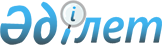 О внесении изменений и дополнения в решение Аксуского городского маслихата от 29 декабря 2021 года № 111/15 "О бюджете сельских округов города Аксу на 2022 - 2024 годы"Решение Аксуского городского маслихата Павлодарской области от 30 ноября 2022 года № 201/30
      Аксуский городской маслихат РЕШИЛ:
      1. Внести в решение Аксуского городского маслихата от 29 декабря 2021 года № 111/15 "О бюджете сельских округов города Аксу на 2022- 2024 годы" (зарегистрированное в Реестре государственной регистрации нормативных правовых актов за № 162675 следующие изменения и дополнение:
      1) пункт 1 указанного решения изложить в следующей редакции:
       "1. Утвердить бюджет сельского округа имени Мамаита Омарова на 2022-2024 годы согласно приложениям 1, 2 и 3 соответственно, в том числе на2022 год в следующих объемах:
      1) доходы – 362584 тысяч тенге, в том числе:
      налоговые поступления – 9492 тысяч тенге;
      поступления трансфертов – 353092 тысячи тенге;
      2) затраты – 364421тысяч тенге;
      3) чистое бюджетное кредитование – равно нулю;
      4) сальдо по операциям с финансовыми активами – равно нулю;
      5) дефицит (профицит) бюджета – -1837 тысяч тенге;
      6) финансирование дефицита (использование профицита) бюджета – 1837 тысяч тенге";
      2) пункт 2 указанного решения изложить в следующей редакции:
       "2. Утвердить бюджет Кызылжарского сельского округа на 2022 - 2024 годы согласно приложениям 4, 5 и 6 соответственно, в том числе на 2022 год в следующих объемах:
      1) доходы – 80453 тысячи тенге, в том числе:
      налоговые поступления – 5197 тысячи тенге;
      поступления трансфертов – 75256 тысяч тенге;
      2) затраты –103594тысяч тенге;
      3) чистое бюджетное кредитование – равно нулю;
      4) сальдо по операциям с финансовыми активами – равно нулю;
      5) дефицит (профицит) бюджета – -23141 тысяч тенге;
      6) финансирование дефицита (использование профицита) бюджета – 23141 тысяч тенге";
      3) пункт 3 указанного решения изложить в следующей редакции:
      "3. Утвердить бюджет Алгабасского сельского округа на 2022 - 2024 годы согласно приложениям 7, 8 и 9 соответственно, в том числе на 2022 год в следующих объемах:
      1) доходы – 253726 тысяч тенге, в том числе:
      налоговые поступления – 9615 тысячи тенге;
      неналоговые поступления – 274 тысяч тенге;
      поступления трансфертов – 243837тысяч тенге;
      2) затраты – 255222 тысяч тенге;
      3) чистое бюджетное кредитование – равно нулю;
      4) сальдо по операциям с финансовыми активами – равно нулю;
      5) дефицит (профицит) бюджета – -1496 тысяч тенге;
      6) финансирование дефицита (использование профицита) бюджета – 1496 тысяч тенге";
      4) пункт 4 указанного решения изложить в следующей редакции:
       "4. Утвердить бюджет Евгеньевского сельского округа на 2022 - 2024 годы согласно приложениям 10, 11 и 12 соответственно, в том числе на2022 год в следующих объемах:
      1) доходы – 129080 тысячи тенге, в том числе:
      налоговые поступления – 12202 тысяч тенге;
      поступления от продажи основного капитала – 800 тысяч тенге;
      поступления трансфертов – 116078 тысяч тенге;
      2) затраты – 161771тысяч тенге;
      3) чистое бюджетное кредитование – равно нулю;
      4) сальдо по операциям с финансовыми активами – равно нулю;
      5) дефицит (профицит) бюджета – -32691тысяч тенге;
      6) финансирование дефицита (использование профицита) бюджета –32691 тысяч тенге";
      5) пункт 5 указанного решения изложить в следующей редакции:
       "5. Утвердить бюджет Достыкского сельского округа на 2022 - 2024 годы согласно приложениям 13, 14 и 15 соответственно, в том числе на 2022 год в следующих объемах:
      1) доходы –208881 тысяч тенге, в том числе:
      налоговые поступления – 8457 тысяч тенге;
      неналоговые поступления – 395 тысяч тенге;
      поступления трансфертов – 200029 тысяч тенге;
      2) затраты – 209922 тысячи тенге;
      3) чистое бюджетное кредитование – равно нулю;
      4) сальдо по операциям с финансовыми активами – равно нулю;
      5) дефицит (профицит) бюджета – -1041 тысяч тенге;
      6) финансирование дефицита (использование профицита) бюджета – 1041 тысяч тенге";
      6) пункт 6 указанного решения изложить в следующей редакции:
       "6. Утвердить бюджет Калкаманского сельского округа на 2022 - 2024 годы согласно приложениям 16, 17 и 18 соответственно, в том числе на 2022 год в следующих объемах:
      1) доходы – 173778 тысяч тенге, в том числе:
      налоговые поступления – 7812тысячи тенге;
      поступления трансфертов – 165966 тысячи тенге;
      2) затраты – 236645тысяч тенге;
      3) чистое бюджетное кредитование – равно нулю;
      4) сальдо по операциям с финансовыми активами – равно нулю;
      5) дефицит (профицит) бюджета – -62867 тысячи тенге;
      6) финансирование дефицита (использование профицита) бюджета – 62867 тысячи тенге";
      7) указанное решение дополнить пунктом 7-1 в следующего содержания:
       "7-1. Учесть, что в бюджете сельских округов на 2022 год предусмотрены целевые трансферты из вышестоящих бюджетов в объеме717929 тысяч тенге, в том числе:
      По программе: 001 "Услуги по обеспечению деятельности акима города районного значения, села, поселка, сельского округа" - 28254 тысяч тенге:
      011 за счет трансфертов из республиканского бюджета – 5980 тысяч тенге;
      029 За счет трансфертов из районного бюджета (города областного значения) -15743 тысяч тенге;
      055 За счет гарантированного трансферта из Национального фонда Республики Казахстан – 6531 тысяч тенге.
      По программе: 006 "Поддержка культурно-досуговой работы на местном уровне" - 12847 тысяч тенге:
      011 за счет трансфертов из республиканского бюджета –8972 тысяч тенге;
      029 За счет трансфертов из районного бюджета (города областного значения) - 1157 тысяч тенге;
      055 За счет гарантированного трансферта из Национального фонда Республики Казахстан – 2718 тысяч тенге.
      По программе: 007 "Организация сохранения государственного жилищного фонда города районного значения, села, поселка, сельского округа" - 1200 тысяч тенге:
      029 За счет трансфертов из районного бюджета (города областного значения) - 1200 тысяч тенге.
      По программе: 008 "Освещение улиц в населенных пунктах" - 22918 тысяч тенге:
      029 За счет трансфертов из районного бюджета (города областного значения) - 22918 тысяч тенге.
      По программе: 009 "Обеспечение санитарии населенных пунктов" - 14917 тысяч тенге:
      029 За счет трансфертов из районного бюджета (города областного значения) - 14917 тысяч тенге.
      По программе: 011 "Благоустройство и озеленение населенных пунктов" - 100119 тысяч тенге:
      029 За счет трансфертов из районного бюджета (города областного значения) - 100119 тысяч тенге.
      По программе: 013 "Обеспечение функционирования автомобильных дорог в городах районного значения, селах, поселках, сельских округах" - 64376 тысяч тенге:
      029 За счет трансфертов из районного бюджета (города областного значения) - 64376 тысяч тенге.
      По программе: 014 "Организация водоснабжения населенных пунктов" - 174784 тысяч тенге:
      029 За счет трансфертов из районного бюджета (города областного значения) - 174784 тысяч тенге.
      По программе: 022 "Капитальные расходы государственного органа" - 21321 тысяч тенге:
      029 За счет трансфертов из районного бюджета (города областного значения) - 21321 тысяч тенге.
      По программе: 032 "Капитальные расходы подведомственных государственных учреждений и организаций" - 12466 тысяч тенге:
      029 За счет трансфертов из районного бюджета (города областного значения) - 12466 тысяч тенге.
      По программе: 045 "Капитальный и средний ремонт автомобильных дорог в городах районного значения, селах, поселках, сельских округах" - 4825 тысяч тенге:
      029 За счет трансфертов из районного бюджета (города областного значения) - 4825 тысяч тенге.
      По программе: 057 "Реализация мероприятий по социальной и инженерной инфраструктуре в сельских населенных пунктах в рамках проекта "Ауыл-Ел бесігі" - 259902 тысяч тенге:
      029 За счет трансфертов из районного бюджета (города областного значения) - 25157 тысяч тенге;
      032 За счет целевого трансферта из Национального фонда Республики Казахстан – 48517 тысяч тенге;
      055 За счет гарантированного трансферта из Национального фонда Республики Казахстан – 186228 тысяч тенге.";
      8) приложения 1, 4, 7, 10, 13, 16 к указанному решению изложить в новой редакции согласно приложениям 1, 2, 3, 4, 5, 6 к настоящему решению.
      2. Настоящее решение вводится в действие с 1 января 2022 года. Бюджет сельского округа имени Мамаита Омарова на 2022 год Бюджет Кызылжарского сельского округа на 2022 год Бюджет Алгабасского сельского округа на 2022 год Бюджет Евгеньевского сельского округа на 2022 год Бюджет Достыкского сельского округа на 2022 год Бюджет Калкаманского сельского округа на 2022 год
					© 2012. РГП на ПХВ «Институт законодательства и правовой информации Республики Казахстан» Министерства юстиции Республики Казахстан
				
      Секретарь городского маслихата 

М. Омаргалиев
Приложение 1
к решению Аксуского 
городского маслихата 
от 30 ноября 2022 года
№ 201/30Приложение 1
к решению Аксуского
городского маслихата
от 29 декабря 2021 года
№ 111/15
Категория
Категория
Категория
Наименование
Сумма
(тысяч тенге)
Класс
Класс
Наименование
Сумма
(тысяч тенге)
Подкласс
Наименование
Сумма
(тысяч тенге)
1
2
3
4
5
1. Доходы
362584
1
Налоговые поступления
9492
01
Подоходный налог
397
2
Индивидуальный подоходный налог 
397
04
Налоги на собственность
8585
1
Налоги на имущество
350
3
Земельный налог
214
4
Налог на транспортные средства
8021
05
Внутренние налоги на товары, работы и услуги
510
3
Поступления за использование природных и других ресурсов
510
4
Поступления трансфертов
353092
02
Трансферты из вышестоящих органов государственного управления
353092
3
Трансферты из районного (города областного значения) бюджета
353092
Функциональная группа
Функциональная группа
Функциональная группа
Функциональная группа
Функциональная группа
Сумма
(тысяч тенге)
Функциональная подгруппа
Функциональная подгруппа
Функциональная подгруппа
Функциональная подгруппа
Сумма
(тысяч тенге)
Администратор бюджетных программ
Администратор бюджетных программ
Администратор бюджетных программ
Сумма
(тысяч тенге)
Программа
Программа
Сумма
(тысяч тенге)
Наименование
Сумма
(тысяч тенге)
1
2
3
4
5
6
2. Затраты
364421
01
Государственные услуги общего характера
63375
1
Представительные, исполнительные и другие органы, выполняющие общие функции государственного управления
63375
124
Аппарат акима города районного значения, села, поселка, сельского округа
63375
001
Услуги по обеспечению деятельности акима города районного значения, села, поселка, сельского округа
62930
022
Капитальные расходы государственного органа
445
07
Жилищно-коммунальное хозяйство
138884
2
Коммунальное хозяйство
86628
124
Аппарат акима города районного значения, села, поселка, сельского округа
86628
014
Организация водоснабжения населенных пунктов
86628
3
Благоустройство населенных пунктов
52256
124
Аппарат акима города районного значения, села, поселка, сельского округа
52256
008
Освещение улиц в населенных пунктах 
9125
009
Обеспечение санитарии населенных пунктов
7253
011
Благоустройство и озеленение населенных пунктов
35878
12
Транспорт и коммуникации
4894
1
Автомобильный транспорт
4894
124
Аппарат акима города районного значения, села, поселка, сельского округа
2894
013
Обеспечение функционирования автомобильных дорог в городах районного значения, селах, поселках, сельских округах
2894
124
Аппарат акима города районного значения, села, поселка, сельского округа
2000
045
Капитальный и средний ремонт автомобильных дорог в городах районного значения, селах, поселках, сельских округах
2000
13
Прочие
157235
9
Прочие
157235
124
Аппарат акима города районного значения, села, поселка, сельского округа
157235
057
Реализация мероприятий по социальной и инженерной инфраструктуре в сельских населенных пунктах в рамках проекта "Ауыл-Ел бесігі"
157235
15
Трансферты
33
1
Трансферты
33
048
Возврат неиспользованных (недоиспользованных) целевых трансфертов
33
3. Чистое бюджетное кредитование
0
4. Сальдо по операциям с финансовыми активами
0
5. Дефицит (профицит) бюджета
-1837
6. Финансирование дефицита (использование профицита) бюджета
1837Приложение 2
к решению Аксуского 
городского маслихата 
от 30 ноября 2022 года
№ 201/30Приложение 4
к решению Аксуского
городского маслихата
от 29 декабря 2021 года
№ 111/15
Категория
Категория
Категория
Наименование
Сумма
(тысяч тенге)
Класс
Класс
Наименование
Сумма
(тысяч тенге)
Подкласс
Наименование
Сумма
(тысяч тенге)
1
2
3
4
5
1. Доходы
80453
1
Налоговые поступления
5197
04
Налоги на собственность
4315
1
Налоги на имущество
291
3
Земельный налог
288
4
Налог на транспортные средства
3736
05
Внутренние налоги на товары, работы и услуги
882
3
Поступления за использование природных и других ресурсов
882
4
Поступления трансфертов
75256
02
Трансферты из вышестоящих органов государственного управления
75256
3
Трансферты из районного (города областного значения) бюджета
75256
Функциональная группа
Функциональная группа
Функциональная группа
Функциональная группа
Функциональная группа
Сумма
(тысяч тенге)
Функциональная подгруппа
Функциональная подгруппа
Функциональная подгруппа
Функциональная подгруппа
Сумма
(тысяч тенге)
Администратор бюджетных программ
Администратор бюджетных программ
Администратор бюджетных программ
Сумма
(тысяч тенге)
Программа
Программа
Сумма
(тысяч тенге)
Наименование
Сумма
(тысяч тенге)
1
2
3
4
5
6
2. Затраты
103594
01
Государственные услуги общего характера
49731
1
Представительные, исполнительные и другие органы, выполняющие общие функции государственного управления
49731
124
Аппарат акима города районного значения, села, поселка, сельского округа
49731
001
Услуги по обеспечению деятельности акима города районного значения, села, поселка, сельского округа
49731
07
Жилищно-коммунальное хозяйство
27906
2
Коммунальное хозяйство
4655
124
Аппарат акима города районного значения, села, поселка, сельского округа
4655
014
Организация водоснабжения населенных пунктов
4655
3
Благоустройство населенных пунктов
23251
124
Аппарат акима города районного значения, села, поселка, сельского округа
23251
008
Освещение улиц в населенных пунктах 
9185
009
Обеспечение санитарии населенных пунктов
2554
011
Благоустройство и озеленение населенных пунктов
11512
12
Транспорт и коммуникации
4334
1
Автомобильный транспорт
4344
124
Аппарат акима города районного значения, села, поселка, сельского округа
4344
013
Обеспечение функционирования автомобильных дорог в городах районного значения, селах, поселках, сельских округах
4334
15
Трансферты
21623
1
Трансферты
21623
124
Аппарат акима города районного значения, села, поселка, сельского округа
21623
048
Возврат неиспользованных (недоиспользованных) целевых трансфертов
21623
3. Чистое бюджетное кредитование
0
4. Сальдо по операциям с финансовыми активами
0
5. Дефицит (профицит) бюджета
-23141
6. Финансирование дефицита (использование профицита) бюджета
23141Приложение 3
к решению Аксуского 
городского маслихата 
от 30 ноября 2022 года
№ 201/30Приложение 7
к решению Аксуского 
городского маслихата 
от 29 декабря2021 года
№ 111/15
Категория
Категория
Категория
Наименование
Сумма
(тысяч тенге)
Класс
Класс
Наименование
Сумма
(тысяч тенге)
Подкласс
Наименование
Сумма
(тысяч тенге)
1
2
3
4
5
1. Доходы
253726
1
Налоговые поступления
9615
01
Подоходный налог
1500
2
Индивидуальный подоходный налог 
1500
04
Налоги на собственность
7565
1
Налоги на имущество
301
3
Земельный налог
100
4
Налог на транспортные средства
7163
5
Единый земельный налог
1
05
Внутренние налоги на товары, работы и услуги
550
3
Поступления за использование природных и других ресурсов
550
2
Неналоговые поступления
274
01
Доходы от государственной собственности
274
5
Доходы от аренды имущества, находящегося в государственной собственности
274
4
Поступления трансфертов
243837
02
Трансферты из вышестоящих органов государственного управления
243837
3
Трансферты из районного (города областного значения) бюджета
243837
Функциональная группа
Функциональная группа
Функциональная группа
Функциональная группа
Функциональная группа
Сумма
(тысяч тенге)
Функциональная подгруппа
Функциональная подгруппа
Функциональная подгруппа
Функциональная подгруппа
Сумма
(тысяч тенге)
Администратор бюджетных программ
Администратор бюджетных программ
Администратор бюджетных программ
Сумма
(тысяч тенге)
Программа
Программа
Сумма
(тысяч тенге)
Наименование
Сумма
(тысяч тенге)
1
2
3
4
5
6
2. Затраты
255222
01
Государственные услуги общего характера
65970
1
Представительные, исполнительные и другие органы, выполняющие общие функции государственного управления
65970
124
Аппарат акима города районного значения, села, поселка, сельского округа
65970
001
Услуги по обеспечению деятельности акима города районного значения, села, поселка, сельского округа
64846
022
Капитальные расходы государственного органа
1124
07
Жилищно-коммунальное хозяйство
98482
2
Коммунальное хозяйство
48256
124
Аппарат акима города районного значения, села, поселка, сельского округа
48256
014
Организация водоснабжения населенных пунктов
48256
3
Благоустройство населенных пунктов
50226
124
Аппарат акима города районного значения, села, поселка, сельского округа
50226
008
Освещение улиц в населенных пунктах
15589
009
Обеспечение санитарии населенных пунктов
4300
011
Благоустройство и озеленение населенных пунктов
30337
12
Транспорт и коммуникации
46361
1
Автомобильный транспорт
45536
124
Аппарат акима города районного значения, села, поселка, сельского округа
45536
013
Обеспечение функционирования автомобильных дорог в городах районного значения, селах, поселках, сельских округах
45536
124
Аппарат акима города районного значения, села, поселка, сельского округа
825
045
Капитальный и средний ремонт автомобильных дорог в городах районного значения, селах, поселках, сельских округах
825
13
Прочие
44407
9
Прочие
44407
124
Аппарат акима города районного значения, села, поселка, сельского округа
44407
057
Реализация мероприятий по социальной и инженерной инфраструктуре в сельских населенных пунктах в рамках проекта "Ауыл-Ел бесігі"
44407
15
Трансферты
2
1
Трансферты
2
124
Аппарат акима города районного значения, села, поселка, сельского округа
2
048
Возврат неиспользованных (недоиспользованных) целевых трансфертов
2
3. Чистое бюджетное кредитование
0
4. Сальдо по операциям с финансовыми активами
0
5. Дефицит (профицит) бюджета
-1496
6. Финансирование дефицита (использование профицита) бюджета
1496Приложение 4
к решению Аксуского 
городского маслихата 
от 30 ноября 2022 года
№ 201/30Приложение 10
к решению Аксуского 
городского маслихата 
от 29 декабря 2021 года
№ 111/15
Категория
Категория
Категория
Наименование
Сумма
(тысяч тенге)
Класс
Класс
Наименование
Сумма
(тысяч тенге)
Подкласс
Наименование
Сумма
(тысяч тенге)
1
2
3
4
5
1. Доходы
129080
1
Налоговые поступления
12202
01
Подоходный налог
349
2
Индивидуальный подоходный налог 
349
04
Налоги на собственность
9553
1
Налоги на имущество
303
3
Земельный налог
138
4
Налог на транспортные средства
9112
05
Внутренние налоги на товары, работы и услуги
2300
3
Поступления за использование природных и других ресурсов
2300
3
Поступления от продажи основного капитала
800
01
Продажа государственного имущества, закрепленного за государственными учреждениями
800
1
Продажа государственного имущества, закрепленного за государственными учреждениями
800
4
Поступления трансфертов
116078
02
Трансферты из вышестоящих органов государственного управления
116078
3
Трансферты из районного (города областного значения) бюджета
116078
Функциональная группа
Функциональная группа
Функциональная группа
Функциональная группа
Функциональная группа
Сумма
(тысяч тенге)
Функциональная подгруппа
Функциональная подгруппа
Функциональная подгруппа
Функциональная подгруппа
Сумма
(тысяч тенге)
Администратор бюджетных программ
Администратор бюджетных программ
Администратор бюджетных программ
Сумма
(тысяч тенге)
Программа
Программа
Сумма
(тысяч тенге)
Наименование
Сумма
(тысяч тенге)
1
2
3
4
5
6
2. Затраты
161771
01
Государственные услуги общего характера
54163
1
Представительные, исполнительные и другие органы, выполняющие общие функции государственного управления
54163
124
Аппарат акима города районного значения, села, поселка, сельского округа
54163
001
Услуги по обеспечению деятельности акима города районного значения, села, поселка, сельского округа
53767
022
Капитальные расходы государственного органа
396
07
Жилищно-коммунальное хозяйство
27721
2
Коммунальное хозяйство
5400
124
Аппарат акима города районного значения, села, поселка, сельского округа
5400
014
Организация водоснабжения населенных пунктов
5400
3
Благоустройство населенных пунктов
22321
124
Аппарат акима города районного значения, села, поселка, сельского округа
22321
008
Освещение улиц в населенных пунктах 
8450
009
Обеспечение санитарии населенных пунктов
1432
011
Благоустройство и озеленение населенных пунктов
12439
08
Культура, спорт, туризм и информационное пространство
47605
1
Деятельность в области культуры
47605
124
Аппарат акима города районного значения, села, поселка, сельского округа
47605
006
Поддержка культурно-досуговой работы на местном уровне
47605
12
Транспорт и коммуникации
4678
1
Автомобильный транспорт
4678
124
Аппарат акима города районного значения, села, поселка, сельского округа
4678
013
Обеспечение функционирования автомобильных дорог в городах районного значения, селах, поселках, сельских округах
4678
15
Трансферты
27604
1
Трансферты
27604
124
Аппарат акима города районного значения, села, поселка, сельского округа
27604
048
Возврат неиспользованных (недоиспользованных) целевых трансфертов
27604
3. Чистое бюджетное кредитование
0
4. Сальдо по операциям с финансовыми активами
0
5. Дефицит (профицит) бюджета
-32691
6. Финансирование дефицита (использование профицита) бюджета
32691Приложение 5
к решению Аксуского 
городского маслихата 
от 30 ноября 2022 года
№ 201/30Приложение 13
к решению Аксуского 
городского маслихата 
от 29 декабря 2021 года
№ 111/15
Категория
Категория
Категория
Наименование
Сумма
(тысяч тенге)
Класс
Класс
Наименование
Сумма
(тысяч тенге)
Подкласс
Наименование
Сумма
(тысяч тенге)
1
2
3
4
5
1. Доходы
208881
1
Налоговые поступления
8457
01
Подоходный налог
404
2
Индивидуальный подоходный налог 
404
04
Налоги на собственность
7548
1
Налоги на имущество
326
3
Земельный налог
38
4
Налог на транспортные средства
7184
05
Внутренние налоги на товары, работы и услуги
505
3
Поступления за использование природных и других ресурсов
505
2
Неналоговые поступления
395
01
Доходы от государственной собственности
395
5
Доходы от аренды имущества, находящегося в государственной собственности
395
4
Поступления трансфертов
200029
02
Трансферты из вышестоящих органов государственного управления
200029
3
Трансферты из районного (города областного значения) бюджета
200029
Функциональная группа
Функциональная группа
Функциональная группа
Функциональная группа
Функциональная группа
Сумма
(тысяч тенге)
Функциональная подгруппа
Функциональная подгруппа
Функциональная подгруппа
Функциональная подгруппа
Сумма
(тысяч тенге)
Администратор бюджетных программ
Администратор бюджетных программ
Администратор бюджетных программ
Сумма
(тысяч тенге)
Программа
Программа
Сумма
(тысяч тенге)
Наименование
Сумма
(тысяч тенге)
1
2
3
4
5
6
2. Затраты
209922
01
Государственные услуги общего характера
60083
1
Представительные, исполнительные и другие органы, выполняющие общие функции государственного управления
60083
124
Аппарат акима города районного значения, села, поселка, сельского округа
60083
001
Услуги по обеспечению деятельности акима города районного значения, села, поселка, сельского округа
59653
022
Капитальные расходы государственного органа
430
07
Жилищно-коммунальное хозяйство
70127
1
Жилищное хозяйство
1200
124
Аппарат акима города районного значения, села, поселка, сельского округа
1200
007
Организация сохранения государственного жилищного фонда города районного значения, села, поселка, сельского округа
1200
2
Коммунальное хозяйство
42718
124
Аппарат акима города районного значения, села, поселка, сельского округа
42718
014
Организация водоснабжения населенных пунктов
42718
3
Благоустройство населенных пунктов
26209
124
Аппарат акима города районного значения, села, поселка, сельского округа
26209
008
Освещение улиц в населенных пунктах 
14500
009
Обеспечение санитарии населенных пунктов
4270
011
Благоустройство и озеленение населенных пунктов
7439
12
Транспорт и коммуникации
21417
1
Автомобильный транспорт
21417
124
Аппарат акима города районного значения, села, поселка, сельского округа
19417
013
Обеспечение функционирования автомобильных дорог в городах районного значения, селах, поселках, сельских округах
19417
124
Аппарат акима города районного значения, села, поселка, сельского округа
2000
045
Капитальный и средний ремонт автомобильных дорог в городах районного значения, селах, поселках, сельских округах
2000
13
Прочие
58260
9
Прочие
58260
124
Аппарат акима города районного значения, села, поселка, сельского округа
58260
057
Реализация мероприятий по социальной и инженерной инфраструктуре в сельских населенных пунктах в рамках проекта "Ауыл-Ел бесігі"
58260
15
Трансферты
35
1
Трансферты
35
124
Аппарат акима города районного значения, села, поселка, сельского округа
35
048
Возврат неиспользованных (недоиспользованных) целевых трансфертов
35
3. Чистое бюджетное кредитование
0
4. Сальдо по операциям с финансовыми активами
0
5. Дефицит (профицит) бюджета
-1041
6. Финансирование дефицита (использование профицита) бюджета
1041 Приложение 6
к решению Аксуского 
городского маслихата 
от 30 ноября 2022 года
№ 201/30Приложение 16
к решению Аксуского 
городского маслихата 
от 29 декабря 2021 года
№ 111/15
Категория
Категория
Категория
Наименование
Сумма
(тысяч тенге)
Класс
Класс
Наименование
Сумма
(тысяч тенге)
Подкласс
Наименование
Сумма
(тысяч тенге)
1
2
3
4
5
1. Доходы
173778
1
Налоговые поступления
7812
01
Подоходный налог
139
2
Индивидуальный подоходный налог 
139
04
Налоги на собственность
7613
1
Налоги на имущество
322
3
Земельный налог
210
4
Налог на транспортные средства
7081
05
Внутренние налоги на товары, работы и услуги
60
3
Поступления за использование природных и других ресурсов
60
4
Поступления трансфертов
165966
02
Трансферты из вышестоящих органов государственного управления
165966
3
Трансферты из районного (города областного значения) бюджета
165966
Функциональная группа
Функциональная группа
Функциональная группа
Функциональная группа
Функциональная группа
Сумма
(тысяч тенге)
Функциональная подгруппа
Функциональная подгруппа
Функциональная подгруппа
Функциональная подгруппа
Сумма
(тысяч тенге)
Администратор бюджетных программ
Администратор бюджетных программ
Администратор бюджетных программ
Сумма
(тысяч тенге)
Программа
Программа
Сумма
(тысяч тенге)
Наименование
Сумма
(тысяч тенге)
1
2
3
4
5
6
2. Затраты
236645
01
Государственные услуги общего характера
86029
1
Представительные, исполнительные и другие органы, выполняющие общие функции государственного управления
86029
124
Аппарат акима города районного значения, села, поселка, сельского округа
86029
001
Услуги по обеспечению деятельности акима города районного значения, села, поселка, сельского округа
55073
022
Капитальные расходы государственного органа
18490
032
Капитальные расходы подведомственных государственных учреждений и организаций
12466
07
Жилищно-коммунальное хозяйство
48587
2
Коммунальное хозяйство
11284
124
Аппарат акима города районного значения, села, поселка, сельского округа
11284
014
Организация водоснабжения населенных пунктов
11284
3
Благоустройство населенных пунктов
37303
124
Аппарат акима города районного значения, села, поселка, сельского округа
37303
008
Освещение улиц в населенных пунктах 
13720
009
Обеспечение санитарии населенных пунктов
6974
011
Благоустройство и озеленение населенных пунктов
16609
08
Культура, спорт, туризм и информационное пространство
32355
1
Деятельность в области культуры
32355
124
Аппарат акима города районного значения, села, поселка, сельского округа
32355
006
Поддержка культурно-досуговой работы на местном уровне
32355
12
Транспорт и коммуникации
9595
1
Автомобильный транспорт
9595
124
Аппарат акима города районного значения, села, поселка, сельского округа
9595
013
Обеспечение функционирования автомобильных дорог в городах районного значения, селах, поселках, сельских округах
9595
15
Трансферты
60079
1
Трансферты
60079
124
Аппарат акима города районного значения, села, поселка, сельского округа
60079
048
Возврат неиспользованных (недоиспользованных) целевых трансфертов
60079
3. Чистое бюджетное кредитование
0
4. Сальдо по операциям с финансовыми активами
0
5. Дефицит (профицит) бюджета
-62867
6. Финансирование дефицита (использование профицита) бюджета
62867